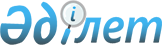 Об утверждении схемы зонирования и поправочных коэффициентов к базовым ставкам земельного налога на земли населенных пунктов, а также городов Кандыагаш, Эмба, Жем
					
			Утративший силу
			
			
		
					Решение маслихата Мугалжарского района Актюбинской области от 25 июня 2009 года № 128. Зарегистрировано Управлением юстиции Мугалжарского района 5 августа 2009 года за № 3-9-106. Утратило силу решением маслихата Мугалжарского района Актюбинской области от 18 мая 2017 года № 91.
      Утратило силу решением маслихата Мугалжарского района Актюбинской области от 18.05.2017 № 91 (вводится в действие по истечении десяти календарных дней после дня его первого официального опубликования).
      В соответствии со статьями 8, 11 Земельного Кодекса Республики Казахстан от 20 июня 2003 года, статьей 387 Кодекса Республики Казахстан "О налогах и других обязательных платежах в бюджет" от 10 декабря 2008 года районный маслихат РЕШИЛ:
      1. Утвердить приложения:
      1) Схема зонирования и поправочные коэффициенты к базовым ставкам земельного налога по Мугалжарскому району на земли населенных пунктов;
      2) Схема зонирования и поправочные коэффициенты к базовым ставкам земельного налога на земли города Кандыагаш;
      3) Схема зонирования и поправочные коэффициенты к базовым ставкам земельного налога на земли города Эмба;
      4) Схема зонирования и поправочные коэффициенты к базовым ставкам земельного налога на земли города Жем.
      2. Настоящее решение вводится в действие по истечении десяти календарных дней после первого официального опубликования. Схема зонирования и поправочные коэффициенты к базовым ставкам земельного налога по Мугалжарскому району на земли сельских населенных пунктов Схема зонирования и поправочные коэффициенты к базовым ставкам земельного налога на земли г.Кандыагаш Схема зонирования и поправочные коэффициенты к базовым ставкам земельного налога на земли города Эмба Схема зонирования и поправочные коэффициенты к базовым ставкам земельного налога на земли города Жем
					© 2012. РГП на ПХВ «Институт законодательства и правовой информации Республики Казахстан» Министерства юстиции Республики Казахстан
				
      Председатель очередной

Секретарь

      шестнадцатой сессии

районного маслихата

      районного маслихата

      М.Ж.Тыныштыкулова

С.С.Салыкбаев
Утверждено
решением N 128 шестнадцатой 
сессии районного маслихата
от 25 июня 2009 года
Кадастровый номер
Номер зоны
Территория зоны
Используемые коэффициенты к базовой ставке земельного налога
001
1
а.Талдысай
1,0
2
а. Енбек
0,7
3
"Бирлик"
1,2
003
4
а. Ащысай
0,8
5
Аксу
0,6
6
а. Амангелды
0,8
7
а. Сабындыкол
0,8
004
8
а.Ащысай
0,8
005
9
а. Журын
1,4
006
10
а.Журын,
Опытная станция
1,4
11
а.Коблей
1,1
12
а. Бокенбай
1,0
13
Участок N 2 а.Журын (северная граница до балки Кумжарган)
0,9
007
14
Жана Омир
1,2
008
15
а.Покровка
1,4
16
Тепсен-Карабулак
0,9
17
Басшили
1,4
009
Садовые участки
18
Октябрь БЖБ
1,4
010
19
"Женыс"
1,4
011
20
Аккемир
1,5
012
21
а.Коктобе
1,1
22
а.Жарык
1,1
23
а.Елек
1,5
24
а.Котибар
1,3
013
25
Садовые участки
1,5
014
26
Садовые участки
1,6
015
27
Садовые участки
1,8
016
28
Садовые участки
1,5
017
29
Аккемир
1,3
018
30
Станция "Опытная"
1,2
023
Земли лесного фонда
36
Кокжидс
0,8
36а
Кумжарган
1,0
36б
Участки в районе а.Журын
1,4
36в
Участки в районе а.Амангелды, а.Каракол
0,9
36г
Участки в районе а.Бокенбаев
0,9
36д
Участки в районе п.Енбек
0,8
36е
Участки в районе г.Эмба
1,1
024
37
а.Каракол
1,0
38
а.Жанатурмыс
0,9
39
а.Каралатсай
0,8
025
40
"Оркаш"
0,9
026
41
"Темир"
0,7
027
42
а.Булакты
0,7
43
а.Былкылдак
0,8
44
Миялыкол
0,7
45
а.Борлы
0,6
028
46
а.Кумсай
0,7
47
а.Енбекши
0,6
48
а.Шили
0,7
49
а.Терисбутак 
0,6
029
50
"Эмба"
0,6
030
51
а.Жагабулак
1,0
52
а.Жаркеммер
1,0
53
а.Кошасай
0,7
53а
а.Сага
1,0
031
54
Жанажол
0,8
032
55
Кумжарган
0,9
56
а.Бирлик
0,9
56а
Шингилши
0,9
57
а.Кумсай
0,8
033
58
"Журын"
0,8
034
59
а.Кайынды
0,9
60
а.Айрык
1,0
61
а.Алтынды
1,1
035
62
"Мугалжар"
0,9
037
64
Земли 
0,9
65
Земельный фонд
1,1
039
66
Мугалжарский аульный округ
1,0
Базовые ставки на земли промышленности, транспорта, связи и иного не с/х назначения расположенные вненаселенных пунктов и в черте населенных пунктов 
1,5Утверждено
решением N 128 шестнадцатой 
сессии районного маслихата
от 25 июня 2009 года
Кадастровый номер
Номер зоны
Территория входящая в зону
Поправочные коэффициенты
001
1
Район железнодорожного вокзала
1,5
001
2
Район "Финляндия"
1,5
001
4
Улицы Амангелды, А.Калиев, Новая
1,2
001
6
Пос. "Пионер", "Мунайшы"
1,2
002
1
Район железнодорожного вокзала
1,5
002
2
Микрорайоны "Жастык", "Достык"
1,5
002
3
Улицы Северная, Спортивная, Окружная
1,2
002
4
Улицы Амангельды, А.Калиева, Новая
1,2
002
5
Микрорайон "Самал"
1,1
002
6
Пос."Пионер", "Мунайшы"
1,2
002
7
Промзона N 1 (земли северной, северо-западной, восточной части округа)
1,5
002
9
Промзона N 1 (земли южной и юго-западной части округа)
1,5
003
7
Садовые участки
1,5
004
1
Земли железнодорожного транспорта
1,5
005
7
Земли автотранспорта
1,5
006
8
Земли под линиями электропередач
1,5Утверждено
решением N 128 шестнадцатой 
сессии районного маслихата
от 25 июня 2009 года
Кадастровый номер
Номер зоны
Территория входящая в зону
Поправочные коэффициенты
001
2
Район железнодорожного вокзала
1,5
001
3
Пастбищные угодья земель г.Эмба
1,4
001
5
Промзона N 1 (левый берег), Промзона N 2, пастбищные угодья земель
1,1
001
6
Улицы Айтеке би, Набережная
1,0
001
7
СМП-614, пастбищные угодья земель
0,9
002
2
Район железнодорожного вокзала (Улицы Есет батыра, Б.Момышулы, Тлепбергенова)
1,5
002
3
Улицы Макаренко, Ы.Алтынсарина, Б.Момышулы
1,4
002
4
Пастбищные угодья земель г.Эмба
1,3
002
5
Промзона N 1
1,0
002
7
Район "Казахстан", пастбищные угодья земель г.Эмба
0,9
002
6
Пастбищные угодья земель г.Эмба
1,0
003
3
Улицы Макаренко, Ы.Алтынсарина, Б.Момышулы, южная часть ул.Абая
1,4
003
5
Улицы Макаренко, Есет батыра, Привокзальная, Промзона N 1
1,1
003
6
ПМС-3
1,0
003
7
Пастбищные угодья земель г.Эмба
0,9
003
8
Пастбищные угодья земель г.Эмба
0,5
006
1
Земли железнодорожного транспорта
1,5
006
5
Земли автотранспорта
1,5
006
7
Земли под линиями электропередач
1,5Утверждено
решением N 128 шестнадцатой 
сессии районного маслихата
от 25 июня 2009 года
Номер зоны
Территория входящая в зону
Поправочные коэффициенты
1
Земли железнодорожного транспорта, Пастбищные угодья земель г.Жем (вдоль реки Эмба)
1,5
2
Земли автотранспорта
1,5
3
Земли под линиями электропередач, пастбищные угодья земель (вдоль ручья Узын-Карасу)
1,4
4
Необводненные пастбищные угодья г.Жем, жилая и производственные зоны г.Жем
1,2
5
Низкопродуктивные пастбищные угодья г.Жем
0,5